DIAGRAMME – DATEN ERHEBEN UND VERGLEICHEN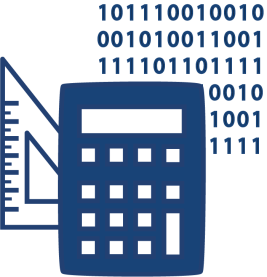 Ariana Bensch & Ute FreibrodtSchüler*innen lernen Daten zu erheben, diese aufzubereiten und in geeigneten Darstellungsformen zu präsentieren, sie auszuwerten, mit anderen Daten zu vergleichen und Schlussfolgerungen zu ziehen. ZUORDNUNG ZU DEN STANDARDSHINWEISE Daten sind Informationen aus Vergangenheit und Gegenwart, die durch Beobachtungen, Befragungen, Recherchen oder das Ergebnis von Messungen gewonnen werden. Dabei geht es im Verlauf der Schulzeit darum, mit immer größeren Datenmengen umzugehen. Die Reduktion der Urdaten auf einen oder wenige Kennwerte wie Minimum/Maximum, Median oder arithmetisches Mittel versetzt die Schüler*innen zunehmend in die Lage, mehrere Gruppen miteinander zu vergleichen. Im Unterrichtsbeispiel sollen eigene Daten aus dem Umfeld der Schüler*innen mittels Befragung zum Thema „Liebste Freizeitaktivitäten“ erhoben werden. In diesem Zusammenhang erscheint es wichtig, Kriterien für diese Befragung gemeinsam mit den Schüler*innen zu diskutieren. Dazu gehören z. B. Anzahl, Alter, Geschlecht der Befragten, aber auch die konkrete Fragestellung während der Befragung sowie die gedankliche Vorwegnahme von möglichen Antworten und deren Dokumentationsmöglichkeiten. Passend zu den erhobenen Daten wird mit dem Programm „Excel“ ein Diagramm erzeugt. Die eigene Darstellung der gesammelten Daten wird im Anschluss mit den Werten und Darstellungen aus der KIM-Studie 2016 zum gleichen Thema verglichen. Die Schüler*innen sollen Gemeinsamkeiten und Unterschiede in den Darstellungen finden und Vermutungen äußern, warum es Abweichungen gibt. In diesem Zusammenhang wird der Umfang der Datenmengen bewusst thematisiert und in die Betrachtung einbezogen. Damit sollen erste noch eher intuitive Erfahrungen bezüglich großer Datenmengen gemacht werden.BAUSTEINE FÜR DEN UNTERRICHTLITERATUR, links UND EMPFEHLUNGENInformationen zu den unterrichtsbausteinen Standards im Basiscurriculum Medienbildungmediale Informationsquellen auswählen und nutzen (D)altersgemäß die Grundlagen des Urheber- und Persönlichkeitsrechts sowie des Datenschutzes bei der Erstellung von Präsentationen 
berücksichtigen (D/G)Einzel- und Gruppenarbeitsergebnisse vor einem Publikum 
präsentieren (D)Medientechnik einschließlich Hard- und Software nach Vorgaben einsetzen (D)die Bedeutung von Medienangeboten (wie z. B. soziale Netzwerke, Computerspiele) für ihren Alltag beschreiben (D)Standards im FachDaten sammeln und strukturieren (C)Daten darstellen […] (D)Informationen/Kennwerte aus verschiedenen Darstellungsformen vergleichen (C)Thema/SchwerpunktMethode und InhaltMaterialien und TippsLiebste FreizeitaktivitätenAufrufen der KIM-Studie von 2016Auswählen der „Liebsten Freizeit-aktivitäten“ und Anlegen einer TabelleFestlegen von Kriterien für die Befragung (z. B. bis zu 3 Angaben/Antworten möglich) KIM-Studie 2016 als Grundlage: https://s.bsbb.eu/4p Durchsuchen der Studie nach „Liebste Freizeitaktivitäten“ (KIM-Studie 2016, S. 13) und notieren der 15 Aktivitäten Datensammlung im Umfeld der Schüler*innenDurchführen der Befragung in der Klasse, Schule, im Freundeskreis etc. (Befragung getrennt nach Mädchen/Jungen)Sammeln von DatenVorbereiten einer Tabelle Erstellen einer Strichliste Erstellen eines Diagramms mit ExcelErstellen einer Häufigkeitstabelle in Excel Eintragen der gesammelten
Daten  Anfertigen eines Balken-diagramms mit ExcelAnwendersoftware „Excel“ Vergleichen von DatenPräsentation der eigenen 
DiagrammeVergleich der Werte mit den 
Angaben aus der KIM-Studie 2016Äußern von VermutungenKIM-Studie 2016: https://s.bsbb.eu/4p (Diagramm zu „Liebste Freizeitaktivitäten“)Diagramme der Schüler*innen ReflexionFeststellung des Umfangs 
digitaler Medien in der Freizeitgestaltung in der KIM-Studie im Vergleich zur eigenen Daten-erhebungAnregungen einer Diskussion über die Verbreitung und Verwendung digitaler Medien in Vergangenheit und GegenwartÄußern von Vermutungen zur Entwicklung digitaler Medien in der ZukunftKIM-Studie 2016: https://s.bsbb.eu/4p Eigene DatenerhebungZuordnung zu den Standards des Basiscurriculums Sprachbildunggrafische Darstellungen beschreiben und erläutern (D)Arbeitsergebnisse aus Einzel-, Partner- und Gruppenarbeit präsentieren (D/G)Vermutungen äußern und begründen (D)alltagssprachliche und bildungssprachliche Formulierungen (z. B. ein Urteil/einen Baum fällen, Beitrag zahlen/leisten) situationsgemäß anwenden (D)Zuordnung zu den übergreifenden ThemenGesundheitsförderungThematisieren der liebsten Freizeitaktivitäten und deren Auswirkungen auf die Gesundheit der KinderMedienpädagogischer Forschungsverbund Südwest, MFPS (Hrsg.) (2017). KIM-Studie 2016: Kindheit, Internet Medien – Basisuntersuchung zum Medienumgang 6- bis 13-Jähriger. Stuttgart: MFPS. http://www.mpfs.de/fileadmin/files/Studien/KIM/2016/KIM_2016_Web-PDF.pdf (abgerufen: 26.06.2019).Begleitende Hinweisbroschüre: https://s.bsbb.eu/hinweise Unterrichtsbausteine für alle Fächer im Überblick: https://s.bsbb.eu/ueberblickTutorials zu den in den Unterrichtsbausteinen genutzten digitalen Tools: https://s.bsbb.eu/tools 